НЕКОТОРЫЕ ВОЗМОЖНОСТИ ПРИМЕНЕНИЯ ПЛАЗМЕННЫХ РАЗРЯДОВ И ТЕХНОЛОГИЙ В МЕДИЦИНЕ И БИОЛОГИИ Some possible applications of plasma discharges and technologies in medicine and biologyФилиппов А.К., Федоров М.А., Филиппов Д.А., Филиппов Р.А.ООО «ПЛАЗМАС», РОССИЯ, Санкт-Петербург, 195427, ул. Академика Константинова, д.1, plasmas@list.ru Плазменные разряды различных типов [1] позволяют получать материалы с новыми  уникальными свойствами и использовать их для широкого применения в медицине, биологии, биотехнологии и других назначений.Неравновесная  неизотермическая  холодная плазма в различных газовых средах дает возможность обрабатывать медицинские и биологические, органические материалы при биологической температуре (30°С-40°С), не разрушая эти материалы [2]. Обработка в ВЧЕ и ВЧИ плазменных разрядах при пониженном давлении (10Торр – 100Торр)   текстильных, волокнистых материалов, нетканых, перевязочных, гигиенических материалов, повышает в 2-4 раза их гигроскопические свойства - влагоемкость, скорость и объем влагопоглощения и влагоудержания биологических и иных жидкостей (Рис.1). 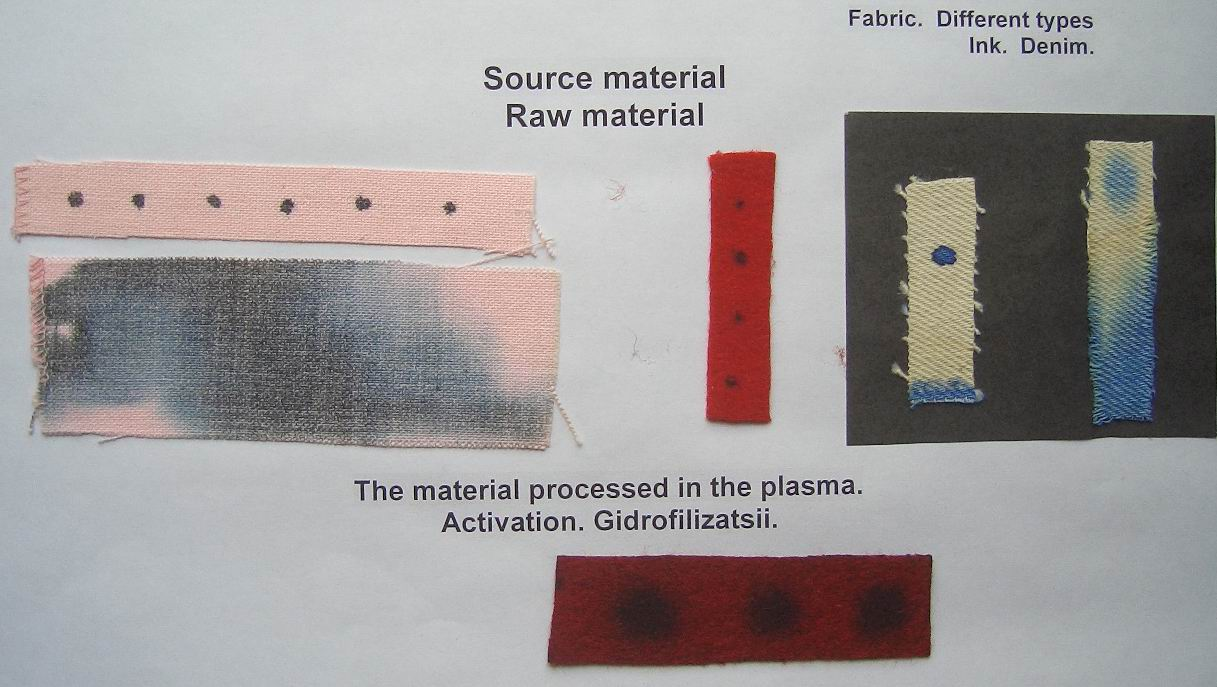 Рис.1. Влияние плазменной обработки текстильных материалов на их гигроскопические свойства.Обработка в неравновесных холодных плазменных разрядах в активной газовой среде (например в окислительной кислород-содержащей  среде) стерилизует материал. Стерилизация достигает 100%  - получается «практически чистый» медицинский материал,  препарат (Рис.2, 3).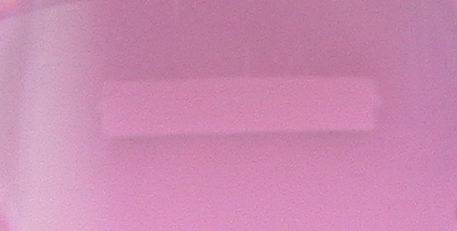 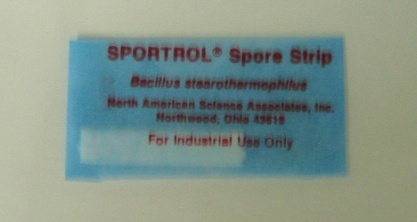 Рис.2.Тестовый образец бактерий  “Bacillus stearothermophilus” North American Science Associates, Inc. Обработка в плазме  27 МГц, 400 Вт, газ кислород.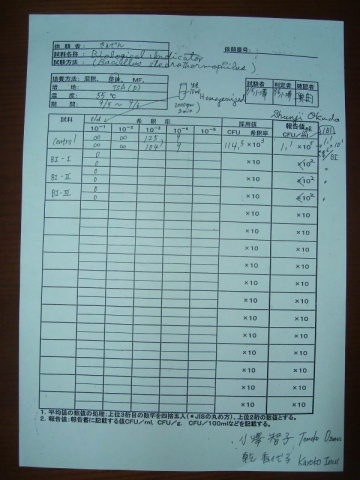 Рис.3. Протокол контроля наличия колоний бактерий (Япония). На контрольном образце есть колонии бактерий   (1,1105), споры.После плазменной обработки количество бактерий на образце =  “0”. Бактерий, спор - нет.  Плазменная Обработка Семян растений (ПОС) осуществляется  в условиях  высокочастотного плазменного разряда при пониженном давлении в газовой среде (воздух, смеси газов) в специальном плазменном оборудовании. Для каждого типа семян создаются свои оптимальные условия плазменной обработки для получения  наилучших свойств семян, растений плодов –  таких, как: всхожесть, энергия прорастания, полевая всхожесть, устойчивость растений к грибковым и бактериальным заболеваниям, сохранность семян и зерна в условиях длительного хранения, ускорение темпов роста и развития растений на различных фенофазах, повышение урожайности растений, повышение содержания в плодах витаминов, белков, аминокислот, микро- и макро - элементов и других [3,4]. ПОС  имеет  преимущество в эффекте и в результате  по  комплексному многофакторному  сбалансированному воздействию на семена по сравнению с такими известными способами, как: стратификация, ферментирование, облучение электрическим или магнитным полем, ультрафиолетовое и  лазерное облучение, и др. [5-12]. ПОС  обладает комплексным  воздействием на все  семя – на  защитную оболочку, на семядоли, на эндосперм, на ростковый зародыш, на клетки  благодаря  полному наличию и сбалансированности  таких факторов, как: температура,давление,влажность,ультрафиолетовые лучи  (в мягкой  области спектра),электрические поля,магнитные поля,озон,атомарный кислород,активные составляющие газового плазменного разряда ( ионы, электроны, молекулы, атомы, радикалы, возбужденные частицы плазмы).ПОС происходит при  биологической  температуре ( 30 - 40°С).   ПОС при такой температуре не нарушает биологических,  фенофазовых процессов в семенах. ПОС при такой температуре не разрушает защитные покрытия семян и не деструктурирует эндосперм семени.ПОС  происходит при пониженном давлении .    ПОС при  таком давлении  приводит к частичному  обезвоживанию (подсушиванию)  семян. Это способствует сохранности семян и зерна при длительном хранении. ПОС  происходит в условиях остаточной (пониженной) влажности. ПОС в таких условиях оказывает фунгицидное (подавляющее) действие на развитие грибковых и бактериальных заболеваний семян. В процессе ПОС происходит мягкое ультрафиолетовое облучение семян.  Это также приводит к обеззараживанию семян. ПОС повышает устойчивость семян к грибковым и бактериальным заболеваниям. 6.  ПОС происходит в высокочастотном электромагнитном поле.   ПОС  в высокочастотном электромагнитном поле приводит к объемному эффекту обработки семян. Происходит прогрев и обработка во всем объеме  семени  (эндосперм, семядоли, ростки и т.д.).8.  9.  ПОС происходит в газовой среде. При этом в плазменном разряде образуются озон, атомарный кислород, активные газовые радикалы и другие составляющие плазменный разряд.      Благодаря специально подобранным соотношениям всех параметров плазменного  разряда (частота, мощность, геометрия, давление, газ, и др.)  ПОС оказывает биологически активное воздействие на семена. ПОС повышает всхожесть и энергию прорастания семян, ускоряет рост и развитие растений, увеличивает количество и массу плодов и хозяйственно ценных органов растений,  усиливает устойчивость растений к засухе и заморозкам, снижает заболеваемость растений и повышает сохранность семян и зерна при длительном хранении.                      ПОС  стимулирует те потенциальные возможности, которые заложены в семенах самой природой.В  ПОС  отсутствуют :резкие (ударные) факторы  воздействия  на семена, (механические,химические, электромагнитные, световые, энергетические),вредные химические  элементы и соединения,генные изменения в структуре семян.После плазменной обработки семян:- повышается  всхожесть семян на 10 – 50% и более (на всех семенах овощных,  кормовых культур, лекарственных и эфиромасличных растений),- повышается  энергия прорастания семян  на 10 – 40%,- повышается урожайность растений на 20 – 50% и более (в условиях хорошей агротехники урожай томатов получали на 400 – 600 % больше),- увеличивается  зеленая  масса  кормовых  растений на 20 – 50% ,- заболеваемость растений уменьшается на 30 – 50 % и более.,- увеличивается содержание в листьях и плодах овощных и кормовых культур аскорбиновой кислоты (на 30 – 60%), белков (на 10 –15%), сахаров (на 30-70%), органических кислот (на 20 – 70%), азота, фосфора, калия (на 15 –40%).       Обработка плодов овощей, фруктов в условиях ВЧЕ плазменного разряда сохраняет внешний товарный вид, пищевую, питательную ценность в течении длительного времени (на время до 30 суток) без использования вредных химических веществ, без специальных упаковок [13].ЛИТЕРАТУРА.1. Д.А.Франк-Каменецкий. Лекции по физике плазмы. М.Атомиздат.1968.2. Ясуда Х. Полимеризация в плазме. М.Мир.1988.3.  A.K. Filippov, M.A. Fedorov.    Plasma treatment of heat-resisting materials, organic and inorganic materials and products.  4-th International Conference on Electromagnetic Processing of Materials. EPM 2003. October 14-17, 2003. LYON, FRANCE.4.  Плазменные аппараты для решения экологических проблем. Сурис А.Л. 2-й Международный симпозиумпо теоретической и прикладной плазмохимии (ISTA PC – 95) Иваново,22-26 мая 1995г. 5. Plasmas biotechnology - the tool of regulation of development of bio objectsA.K.Fillippov, M. A.Feodorov, D.A.Filippov  «Nanotech Northern Europe 2007». NTNE 2007. 27-29 March 2007. Helsinki. Finland.6. Патент  США № 5,281,315. 25.01.1994.7. Патент  РФ № 2076555, 05.07.1995.8. Патент  РФ № 2076556, 05.07.1995.9. Патент  РФ № 2076557, 05.07.1995.10. Патент  РФ № 2288561 13.07.2005.           11. Патент  РФ № 2293456 13.07.2005.12. Патент РФ № 2317668  06.02.200613. Патент РФ № 2312562  06.02.2006